Element i HusetElement i HusetHvad vil vi gøre? Hvem gør hvad? Hvornår?Hvilken effekt håber vi det får?Hvornår følger vi op?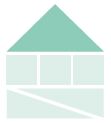 Trivsel, arbejdsmiljø, social kapital og arbejdsfællesskaber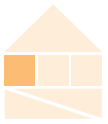 Ordentlig statistik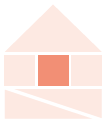 Systematiske samtaler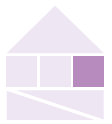 Tidlige indsatser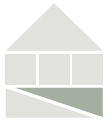 Fælles ejerskab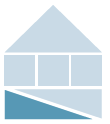 Tydelig ledelse